Ecole St Catherine’s SchoolGrade Primary - 2 French Immersion Supply List2023-2024To assist in purchasing school supplies we have compiled the following list:(please put all of your child’s supplies in one bag with their name on the outside, do not label items as we share supplies.)2 large 40g glue sticks1 pack broad tip markers (usually sold in 8 or 10 pack)1 pack of fine tip (skinny) markers1 Primary Printer Pencil (red in color,thicker pencil and lead)  GRADE PRIMARY ONLY2 boxes of pencils, 12/box, sharpened1 black Sharpie marker1 pair titanium child’s scissors (blunt tips are safer)2 white vinyl erasers (not pink)3 boxes 24-count crayons 1 red duotang1 yellow duotang 1 blue duotang (for Music class)2-2 pocket folder, no prongs. Just pockets1 -heavy plastic folder with pockets and prongs for home communication2 exercise books (½ plain ½ rules, 23.2x18.1cm, 72 pages, green cover only) 1 plastic pencil box (to hold their crayons, scissors, eraser and pencil for daily use approx. 21cmx13.5cm)1 pencil sharpener with twist  top shaving holder2 full size containers of play doh1 zippered style messenger bag for school-home communication1 package white board markersIn addition we ask that you send in an extra set of clothes, a spill proof water bottle and one pair of sneakers that can be kept at school to wear when their outside shoes are wet.Optional items, these are not necessary but certainly come in handy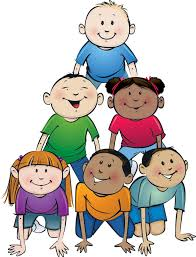 boxes  of tissue (we use lots throughout the year)wipesbandaidspencil top erasersdeck of cardsziploc style bags*You may be asked to restock your child’s supplies during the school year based on their consumption. *You may be asked for additional class specific supplies in September.